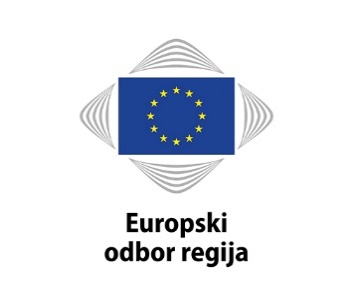 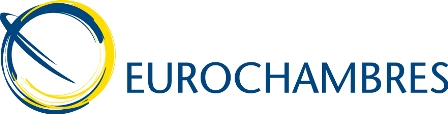 Priopćenje za medijeCoR/19/HGL06.hr
Bruxelles, 9. travnja 2019.Europski odbor regija i EUROCHAMBRES udružuju snage za radna mjesta i rast u cijelom EU-uEuropski odbor regija (OR) i Udruga europskih trgovačkih i industrijskih komora – EUROCHAMBRES – dogovorili su novi akcijski plan za obnovu suradnje u ključnim područjima za poboljšanje uvjeta poslovanja i regionalnog gospodarskog razvoja.U akcijskom planu, koji su u Bruxellesu potpisali predsjednik Europskog odbora regija Karl-Heinz Lambertz i predsjednik EUROCHAMBRES-a Christoph Leitl, određuju se područja suradnje za razdoblje 2019. – 2022. u cilju rješavanja problema nezaposlenosti mladih i neusklađenosti vještina, poticanja poduzetništva, jačanja kohezije i povećanja industrijske konkurentnosti.Povodom potpisivanja akcijskog plana Christoph Leitl, predsjednik EUROCHAMBRES-a, izjavio je: „Snaga EUROCHAMBRES-a i Europskog odbora regija ogleda se u snazi njihovih mreža. Lokalne trgovačke i industrijske komore i regionalne vlasti imaju ključnu ulogu u ostvarivanju socioekonomskog napretka Europe na lokalnoj razini. Ta će se uloga ojačati suradnjom naših mreža. Naš zajednički akcijski plan pruža vrijedan okvir za jačanje takve suradnje, a samim time i poticanje regionalnog i europskog rasta.“Predsjednik OR-a Karl-Heinz Lambertz dodao je: „Samo suradnjom, partnerstvom i lokalnim, prekograničnim djelovanjem EU može otvoriti nova radna mjesta, poticati rast, smanjiti nejednakosti i osigurati da nijedan građanin ne bude zapostavljen. Našim obnovljenim partnerstvom s EUROCHAMBRES-om poduzeća se povezuju s lokalnim i regionalnim vlastima iz cijelog EU-a pa ćemo moći razmjenjivati znanje, iskustva i vještine radi postizanja veće učinkovitosti EU-a i poticanja regionalnih ulaganja.“Akcijskim planom OR-a i EUROCHAMBRES-a za razdoblje 2019. – 2022. predviđaju se sljedeća područja suradnje, koja će se redovito preispitivati tijekom cijelog provedbenog razdoblja:poboljšana suradnja u pogledu zakonodavnog rada EU-a putem razmjene dokumenata o stajalištu i studija;rješavanje problema nezaposlenosti mladih i neusklađenosti vještina razmjenom inovativnih i dobrih praksi;poticanje poduzetništva i politike za MSP-ove promicanjem programa Erasmus za mlade poduzetnike (EYE) i mreže europskih poduzetničkih regija (EER);zalaganje za bolju regulativu EU-a i supsidijarnost putem procjena teritorijalnog učinka i inicijative regionalnih središta; potpora suradnji u zemljama susjedstva putem inicijative za poduzetništvo mladih u mediteranskim partnerskim zemljama i širenja informacija o pristupu lokalnih i regionalnih vlasti financiranju;jačanje kohezijske politike EU-a putem Saveza za koheziju (#CohesionAlliance);jačanje teritorijalne otpornosti zajedničkim analitičkim radom u pogledu učinka budućih trgovinskih odnosa između EU-a s 27 država članica i Ujedinjene Kraljevine, regionalne industrijske konkurentnosti te gospodarskog, socijalnog i teritorijalnog razvoja otokâ putem mreže trgovačkih i industrijskih komora INSULEUR.Kontakt: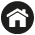 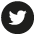 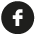 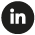 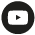 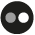 Europski odbor regijaEuropski odbor regija skupština je regionalnih i lokalnih predstavnika iz svih 28 država članica EU-a. Osnovan je 1994. godine nakon potpisivanja Ugovora iz Maastrichta, a misija mu je uključiti regionalne i lokalne vlasti u postupak donošenja odluka EU-a te ih izvještavati o politikama EU-a. Europski parlament, Vijeće i Europska komisija savjetuju se s Odborom o područjima politika koje utječu na regije i gradove. Svih 350 članova i 350 zamjenskih članova Europskog odbora regija mora imati izborni mandat u izabranoj skupštini u svojoj regiji ili gradu odnosno mora biti politički odgovorno takvoj skupštini. Ovdje možete saznati više o svome nacionalnom izaslanstvu.Vaši se osobni podaci obrađuju u skladu s odredbama Uredbe (EZ) br. 45/2001 o zaštiti pojedinaca u vezi s obradom osobnih podataka u institucijama i tijelima Zajednice. Na zahtjev možete dobiti detalje o svojim osobnim podacima, ispraviti neispravne ili nepotpune podatke ili zatražiti da se ti podaci izbrišu s našeg popisa adresa.Sve upite u vezi s obradom vaših osobnih podataka možete uputiti na adresu PresseCdr@cor.europa.eu. Poruku možete poslati i službeniku OR-a za zaštitu podataka na adresu data.protection@cor.europa.eu. U vezi s obradom vaših osobnih podataka imate se pravo u bilo kojem trenutku obratiti Europskom nadzorniku za zaštitu podataka (www.edps.europa.eu/EDPSWEB).